Classified Staff Meeting MinutesMay 22, 2024 | Teams | 1:00pmAttendees:  Chairperson Mary Jo Rutherford, Jama Marshall Roy, Annette Shaw, Juanita Nickerson, Chip Hawkins, Don Luketic, Jaden Dent, Memori DobbsCall to OrderChairperson Mary Jo Rutherford called the meeting to order.Old BusinessMotion to approve April Meeting MinutesAnnette requested a correction to Christy suggested to purchase blazers from JC Penney and have the logo added.Juanita made a motion to approve March’s minutes. Chip seconded the motion. The motion was carried.Congratulations to Jaden Dent for being selected as Employee of the Year!New BusinessBOG Report – Juanita NickersonJuanita was unable to attend the last meeting.A pay raise was approved.Next BOG Meeting is June 20thACCE Report – Chip HawkinsFunding for PEIA has increasedBenchmarking jobs/descriptionsLooking into pay structures to update salaries20% of the 10.5 increase on employee shouldersNothing has been approved yetCommittee ReportsLegislative AffairsNo updatesStaff Development – Jama Marshall RoyReminder that Dr. Clemens’s Summer Training Series begins Monday, June 3rd at 9:30am in the President’s Conference Room (Room201A) at the ATC and every other week through the summer.WebsiteMary Jo has kept up with Matt Turner who has posted the latest approved meetings.Special EventsNo updatesScholarship fund applications are due on June 28th.Upcoming Meeting Dates 2024-2025July – No MeetingAugust 28, 2024September 25, 2024October 23, 2024November 20, 2024December 18, 2024January 22, 2025February 26, 2025March 26, 2025April 23, 2025May 28, 2025June 25, 2025Upcoming MeetingThe next meeting will be held on June 26th, 2024 @ 1:00PM via Teams. Chip made a motion to adjourn the meeting. Memori seconded the motion. The motion was carried.The meeting was adjourned.Respectfully submitted,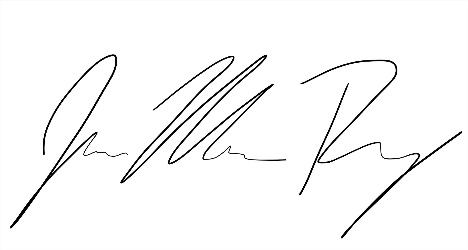 Jama Marshall RoySecretary